образовательные учреждения города. Под продуктом практической деятельности в настоящем положении понимаются:рабочие программы педагогов;методические рекомендации различного характера;модели организации образовательного процесса на разных ступенях дошкольного образования, реализующих программы различного типа и вида;педагогические проекты, реализуемые на разных ступенях дошкольного образования, реализующих программы различного типа и вида; сборники публикаций.2.3  Участники Конференции могут представить как индивидуально выполненные работы, так и работы, выполненные авторским коллективом с количеством участников не более 3-х человек.Содержание Конференции3.1 Конференция предполагает работу следующих секций: «Развитие детской одаренности в системе дошкольного образования»; «Эффективные формы взаимодействия ДОО с семьями воспитанников в условиях реализации ФГОС ДО»;«Образование 0+ как стратегическое направление развития системы»;«Социальное партнерство в дошкольном образовании»;«Успешные практики вовлечения дошкольников в проектную деятельность»;«Дошкольное образование в эпоху цифровизации: мультимедиа технологии».IV.   Сроки проведения конференции4.1  Практическая конференция состоится в МАДОУ «Детский сад №43 «Буратино» 31 марта 2021 г.V.   Организация работы конференции5.1  Форма участия в Конференции  дистанционная.5.2  Для участия в Конференции необходимо до 24 марта 2021 года представить в оргкомитет по электронному адресу dou43.2011@mail.ru следующие материалы:заявку с указанием ФИО педагога, секции, в которой участвует педагог и темой выступления (Приложение 1);материалы вступлений для сборника, 2-3 страницы печатного текста, 14 кегль, 1,5 интервал, шрифт TimesNewRoman.Заявка и материалы для участия в Конференции, высланные позднее 24  марта 2021 г. не принимаются.5.3  Организационный сбор с участника 100 рублей.5.4 По итогам работы Конференции будет выпущен электронный сборник материалов VI практической конференции «Дошкольное образование Верхнесалдинского городского округа: опыт и перспективы развития», который будет разослан на электронные почты детских садов и размещён на сайте Управления образования администрации Верхнесалдинского городского округа.5.5 Все участники Конференции отмечаются сертификатами  и памятными подарками.Уважаемые коллеги!Приглашаем принять активное участие в Конференции !Приложение 1 Заявка на участие в VI практической конференции «Дошкольное образование Верхнесалдинского городского округа: опыт и перспективы развития»                                                                                   Заведующий_________ ФИО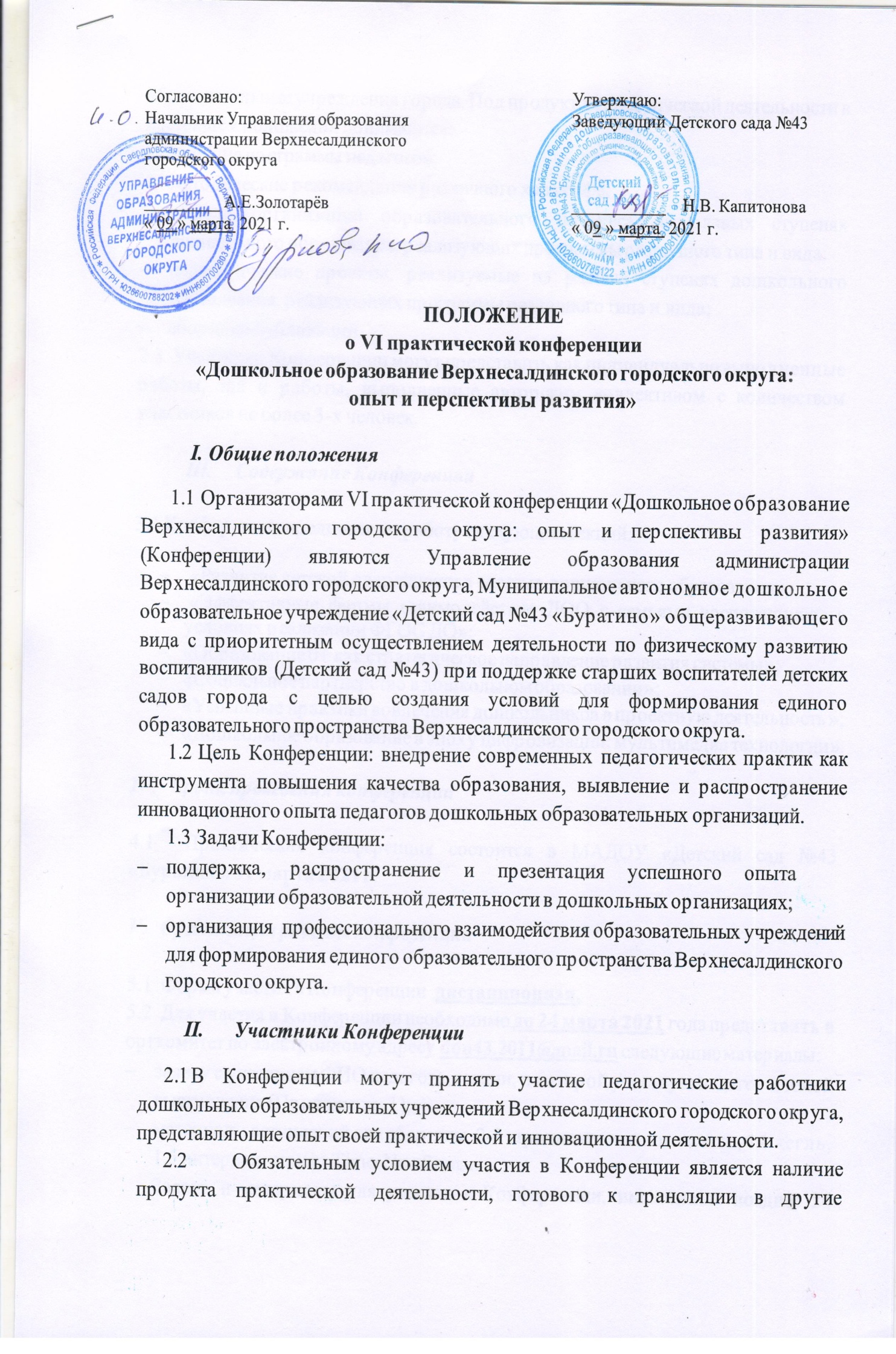 ФИО участника (полностью) Полное наименование учрежденияДолжность Секция Тема публикации